                                              ПРОЄКТ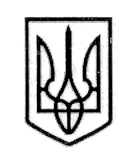 У К Р А Ї Н А СТОРОЖИНЕЦЬКА МІСЬКА РАДА ЧЕРНІВЕЦЬКОГО РАЙОНУЧЕРНІВЕЦЬКОЇ ОБЛАСТІВИКОНАВЧИЙ КОМІТЕТР І Ш Е Н Н Я 26 грудня  2023 року                                                                                      № Щодо затвердження плану роботи виконавчого комітету Сторожинецької міської ради на  2024 рік та звіт про виконанняплану роботи за 2023 рікЗаслухавши голову Сторожинецької міської ради щодо основних завдань виконавчого комітету Сторожинецької міської ради  на  2024 рік та звіт про виконання плану роботи виконавчого комітету міської ради за 2023 рік, керуючись Законом України «Про місцеве самоврядування в Україні»,  ВИКОНАВЧИЙ КОМІТЕТ МІСЬКОЇ РАДИ ВИРІШИВ: 1. Затвердити план роботи виконавчого комітету міської ради на 2024 рік (додаток 1).2. Звіт про виконання плану роботи виконавчого комітету міської ради    за 2023 рік взяти до відома (додаток 2).3. Секретарю Сторожинецької міської ради, керівникам та спеціалістам виконавчого органу міської ради забезпечити своєчасну підготовку та виконання заходів, що передбачені планом роботи виконавчого комітету Сторожинецької міської ради.4. Контроль за виконанням даного рішення залишаю за собою.Сторожинецький міський голова                                    Ігор МАТЕЙЧУКВиконавець: Начальник відділу організаційної та кадрової роботи  		                     Ольга ПАЛАДІЙПогоджено:Секретар міської ради						   Дмитро БОЙЧУКПерший заступник міського голови			   Ігор БЕЛЕНЧУКНачальник юридичного відділу      			            Олексій КОЗЛОВНачальник відділу документообігу та контролю          					            Микола БАЛАНЮК                                                                Додаток № 1                                         до рішення                                                          виконавчого комітету                                                                         Сторожинецької   міської ради                                                         від 26 грудня 2023 № ПЛАН РОБОТИВиконавчого комітету Сторожинецької міської радина  2024 рікСекретар Сторожинецької  міської  ради                                  Дмитро БОЙЧУКЗвіт про виконання плану роботи Виконавчого комітету Сторожинецької міської ради за 2023 рік   У 2023 році діяльність Виконавчого комітету Сторожинецької міської ради здійснювалась відповідно до вимог чинного законодавства України та плану роботи.    Впродовж  звітного періоду відбулося 32 засідання Виконавчого комітету Сторожинецької міської ради, з них: 20 позачергові засідання.  На розгляд було внесено 325 питань. Всі засідання проходили організовано, відкрито і гласно, із залученням необхідних фахівців, запрошенням представників засобів масової інформації.      Перелік внесених та прийнятих  рішень відображає актуальні проблеми економічного, соціального та культурного життя громади.     Впродовж 2023 року виконавчий апарат Сторожинецької міської ради здійснював організаційне, правове, інформаційне, аналітичне, матеріально-технічне забезпечення діяльності міської ради. На виконання Закону України «Про доступ до публічної інформації» інформація про її діяльність, усі проєкти та прийняті рішення ради розміщуються на веб-сайті Сторожинецької міської ради. Інформація про роботу Сторожинецької міської територіальної громади постійно висвітлювалась на сторінках газети «Рідний край» та інших засобах масової інформації.Секретар Сторожинецької  міської  ради                                  Дмитро БОЙЧУК №з/пЗміст роботиТермін        виконан-няТермін        виконан-няТермін        виконан-няВідповідальніза виконанняВідповідальніза виконанняВідповідальніза виконання12333444І. Питання для розгляду на засіданні виконавчого комітету міської радиІ. Питання для розгляду на засіданні виконавчого комітету міської радиІ. Питання для розгляду на засіданні виконавчого комітету міської радиІ. Питання для розгляду на засіданні виконавчого комітету міської радиІ. Питання для розгляду на засіданні виконавчого комітету міської радиІ. Питання для розгляду на засіданні виконавчого комітету міської радиІ. Питання для розгляду на засіданні виконавчого комітету міської радиІ. Питання для розгляду на засіданні виконавчого комітету міської ради1.1.Про підсумки роботи із зверненнями  громадян, які надійшли до міської ради у 2023 роцісіченьсіченьВідділ документообігу та контролюВідділ документообігу та контролюВідділ документообігу та контролюВідділ документообігу та контролю1.2.Про підсумки роботи реєстраційного відділу міської ради в сфері реєстрації місця проживання за 2023 ріклютийлютийЦентр надання адміністра-тивних послуг Сторожинецької  міської ради  Центр надання адміністра-тивних послуг Сторожинецької  міської ради  Центр надання адміністра-тивних послуг Сторожинецької  міської ради  Центр надання адміністра-тивних послуг Сторожинецької  міської ради  1.3.Про проведення весняної толоки по санітарній очистці і благоустрою населених пунктів, братських кладовищ, пам’ятників та обелісківберезеньберезеньВідділ містобудування, архітектури, житлово-комунального господарства, транспорту, благоустрою та інфраструктуриВідділ містобудування, архітектури, житлово-комунального господарства, транспорту, благоустрою та інфраструктуриВідділ містобудування, архітектури, житлово-комунального господарства, транспорту, благоустрою та інфраструктуриВідділ містобудування, архітектури, житлово-комунального господарства, транспорту, благоустрою та інфраструктури1.4.Про протипожежний стан на території Сторожинецької територіальної громадиквітеньквітеньВійськово-облікове бюро Військово-облікове бюро Військово-облікове бюро Військово-облікове бюро 1.5.Про попередження нещасних випадків на воді у літній період 2023 рокутравеньтравеньВійськово-облікове бюроВійськово-облікове бюроВійськово-облікове бюроВійськово-облікове бюро1.6.Про стан справ щодо захисту дітей-сиріт та дітей позбавлених батьківського піклування на території Сторожинецької територіальної громадичервеньчервеньСлужба у справах дітейСлужба у справах дітейСлужба у справах дітейСлужба у справах дітей1.7.Про роботу Центру надання адміністративних послуг міської ради  з питань видачі документів дозвільного характеру та адміністративних послуг за   6 місяців 2024 рокулипеньлипеньЦентр надання адміністра-тивних послуг Сторожинецької  міської ради  Центр надання адміністра-тивних послуг Сторожинецької  міської ради  Центр надання адміністра-тивних послуг Сторожинецької  міської ради  Центр надання адміністра-тивних послуг Сторожинецької  міської ради  1.8.Звіт про виконання річного плану роботи школами естетичного виховання серпеньсерпеньСектор культури, туризму та інформаційної політики міської радиСектор культури, туризму та інформаційної політики міської радиСектор культури, туризму та інформаційної політики міської радиСектор культури, туризму та інформаційної політики міської ради1.9.Про стан надання медико-санітарної допомоги населенню міста і сіл Сторожинецької міської територіальної громадивересеньвересеньНачальник КНП «Сторожинецького ЦПМД»Начальник КНП «Сторожинецького ЦПМД»Начальник КНП «Сторожинецького ЦПМД»Начальник КНП «Сторожинецького ЦПМД»1.10.Про організацію підготовки підприємств житлово-комунального господарства міста до роботи в осінньо-зимовий період 2024-2025 рокижовтеньжовтеньВідділ містобудування, архітектури, житлово-комунального господарства, транспорту, благоустрою та інфраструктуриВідділ містобудування, архітектури, житлово-комунального господарства, транспорту, благоустрою та інфраструктуриВідділ містобудування, архітектури, житлово-комунального господарства, транспорту, благоустрою та інфраструктуриВідділ містобудування, архітектури, житлово-комунального господарства, транспорту, благоустрою та інфраструктури1.11.Про інвентаризацію нерухомого комунального майна на території Сторожинецької міської територіальної громадилистопадлистопадСектор квартирного обліку, приватизації житла та комунальної власностіСектор квартирного обліку, приватизації житла та комунальної власностіСектор квартирного обліку, приватизації житла та комунальної власностіСектор квартирного обліку, приватизації житла та комунальної власності1.12.Про затвердження плану роботи Сторожинецької міської ради на 2025 рік та звіт про виконання плану роботи за 2024 рікгруденьгруденьСекретар Сторожинецької  міської радиСекретар Сторожинецької  міської радиСекретар Сторожинецької  міської радиСекретар Сторожинецької  міської ради1.13.Про заходи щодо організації та проведення в місті новорічних та різдвяних святгруденьгруденьСектор культури, туризму та інформаційної політики міської радиСектор культури, туризму та інформаційної політики міської радиСектор культури, туризму та інформаційної політики міської радиСектор культури, туризму та інформаційної політики міської радиІІ. Питання для розгляду в робочому порядкуІІ. Питання для розгляду в робочому порядкуІІ. Питання для розгляду в робочому порядкуІІ. Питання для розгляду в робочому порядкуІІ. Питання для розгляду в робочому порядкуІІ. Питання для розгляду в робочому порядкуІІ. Питання для розгляду в робочому порядкуІІ. Питання для розгляду в робочому порядкуПідготовка проєктів розпоряджень міського головиПідготовка проєктів розпоряджень міського головиПідготовка проєктів розпоряджень міського головиПідготовка проєктів розпоряджень міського головиПідготовка проєктів розпоряджень міського головиПідготовка проєктів розпоряджень міського головиПідготовка проєктів розпоряджень міського головиПідготовка проєктів розпоряджень міського голови2.1.З основної діяльностіВпродовж рокуВпродовж рокуВпродовж рокуСтруктурні підрозділи міської радиСтруктурні підрозділи міської радиСтруктурні підрозділи міської ради2.2.З особового складуВпродовж рокуВпродовж рокуВпродовж рокуВідділи міської радиВідділи міської радиВідділи міської ради2.3.Про надання щорічних оплачуваних відпусток та відпусток у зв’язку з навчаннямВпродовж рокуВпродовж рокуВпродовж рокуВідділ організаційної та кадрової роботиВідділ організаційної та кадрової роботиВідділ організаційної та кадрової роботи2.4.Про надання короткострокових відряджень працівникамВпродовж рокуВпродовж рокуВпродовж рокуВідділ організаційної та кадрової роботиВідділ організаційної та кадрової роботиВідділ організаційної та кадрової роботи2.5.З адміністративно-господарських питаньВпродовж рокуВпродовж рокуВпродовж рокуПрацівники апарату міської радиПрацівники апарату міської радиПрацівники апарату міської радиІІІ. Проведення нарадІІІ. Проведення нарадІІІ. Проведення нарадІІІ. Проведення нарадІІІ. Проведення нарадІІІ. Проведення нарадІІІ. Проведення нарадІІІ. Проведення нарад3.1.Проведення нарад із керівниками комунальних загальноосвітніх навчальних закладів громадиВпродовж  рокуВпродовж  рокуВпродовж  рокуВпродовж  року3.2.Апаратні нарадиЩопонеділкаЩопонеділкаЩопонеділкаЩопонеділка3.3.Засідання старостатівВпродовж рокуВпродовж рокуВпродовж рокуВпродовж року3.4.Наради міського голови з керівниками комунальних служб громади  Впродовж року  Впродовж року  Впродовж року  Впродовж рокуIV. Участь у підготовці та проведенні основних організаційних заходів, урочистостей тощоIV. Участь у підготовці та проведенні основних організаційних заходів, урочистостей тощоIV. Участь у підготовці та проведенні основних організаційних заходів, урочистостей тощоIV. Участь у підготовці та проведенні основних організаційних заходів, урочистостей тощоIV. Участь у підготовці та проведенні основних організаційних заходів, урочистостей тощоIV. Участь у підготовці та проведенні основних організаційних заходів, урочистостей тощоIV. Участь у підготовці та проведенні основних організаційних заходів, урочистостей тощоIV. Участь у підготовці та проведенні основних організаційних заходів, урочистостей тощо4.1.Проведення Новорічно-Різдвяних святПроведення Новорічно-Різдвяних святСіченьСіченьСіченьСіченьСтруктурні підрозділи   Сторожинецької міської радиСтруктурні підрозділи Сторожинецької міської ради4.2.Участь у проведенні свята Дня Соборності УкраїниУчасть у проведенні свята Дня Соборності УкраїниСіченьСіченьСіченьСіченьСтруктурні підрозділи   Сторожинецької міської радиСтруктурні підрозділи Сторожинецької міської ради4.3.Участь у проведенні заходів з Дня вшанування Героїв КрутУчасть у проведенні заходів з Дня вшанування Героїв КрутСіченьСіченьСіченьСіченьСтруктурні підрозділи   Сторожинецької міської радиСтруктурні підрозділи Сторожинецької міської ради4.4.Участь у проведенні дня вшанування учасників бойових дій на території інших    державУчасть у проведенні дня вшанування учасників бойових дій на території інших    державЛютийЛютийЛютийЛютийСтруктурні підрозділи   Сторожинецької міської радиСтруктурні підрозділи Сторожинецької міської ради4.5.Підготовка і проведення свята Дня працівників комунального господарства і побутового обслуговування населенняПідготовка і проведення свята Дня працівників комунального господарства і побутового обслуговування населенняБерезеньБерезеньБерезеньБерезеньСтруктурні підрозділи   Сторожинецької міської радиСтруктурні підрозділи Сторожинецької міської ради4.6.Участь у проведенні Дня довкілляУчасть у проведенні Дня довкілляКвітеньКвітеньКвітеньКвітеньСтруктурні підрозділи   Сторожинецької міської радиСтруктурні підрозділи Сторожинецької міської ради4.7.Участь у проведенні Дня Чорнобильської трагедіїУчасть у проведенні Дня Чорнобильської трагедіїКвітеньКвітеньКвітеньКвітеньСтруктурні підрозділи   Сторожинецької міської радиСтруктурні підрозділи Сторожинецької міської ради4.8.Підготовка і проведення Дня пам’яті та примирення і Перемоги над нацизмом у ЄвропіПідготовка і проведення Дня пам’яті та примирення і Перемоги над нацизмом у ЄвропіТравеньТравеньТравеньТравеньСтруктурні підрозділи   Сторожинецької міської радиСтруктурні підрозділи Сторожинецької міської ради4.9.Підготовка і проведення  заходів до Міжнародного Дня захисту дітейПідготовка і проведення  заходів до Міжнародного Дня захисту дітейЧервеньЧервеньЧервеньЧервеньСтруктурні підрозділи   Сторожинецької міської радиСтруктурні підрозділи Сторожинецької міської ради4.10.Підготовка і проведення Дня скорботи та вшанування пам’яті жертв війни в УкраїніПідготовка і проведення Дня скорботи та вшанування пам’яті жертв війни в УкраїніЧервеньЧервеньЧервеньЧервеньСтруктурні підрозділи   Сторожинецької міської радиСтруктурні підрозділи Сторожинецької міської ради4.11.Підготовка і проведення свята Дня Конституції УкраїниПідготовка і проведення свята Дня Конституції УкраїниЧервеньЧервеньЧервеньЧервеньСтруктурні підрозділи   Сторожинецької міської радиСтруктурні підрозділи Сторожинецької міської ради4.12.Підготовка і проведення до Дня Державності УкраїниПідготовка і проведення до Дня Державності УкраїниЛипеньЛипеньЛипеньЛипеньСтруктурні підрозділи   Сторожинецької міської радиСтруктурні підрозділи Сторожинецької міської ради4.13.Підготовка і проведення Дня молодіПідготовка і проведення Дня молодіСерпеньСерпеньСерпеньСерпеньСтруктурні підрозділи   Сторожинецької міської радиСтруктурні підрозділи Сторожинецької міської ради4.14.Підготовка і проведення Дня Державного Прапора УкраїниПідготовка і проведення Дня Державного Прапора УкраїниСерпеньСерпеньСерпеньСерпеньСтруктурні підрозділи   Сторожинецької міської радиСтруктурні підрозділи Сторожинецької міської ради4.15.Підготовка і проведення Дня Незалежності УкраїниПідготовка і проведення Дня Незалежності УкраїниСерпеньСерпеньСерпеньСерпеньСтруктурні підрозділи   Сторожинецької міської радиСтруктурні підрозділи Сторожинецької міської ради4.16.Підготовка і проведення Дня Знань
Підготовка і проведення Дня Знань
ВересеньВересеньВересеньВересеньСтруктурні підрозділи   Сторожинецької міської радиСтруктурні підрозділи Сторожинецької міської ради4.17.Підготовка і проведення Дня підприємцяПідготовка і проведення Дня підприємцяВересеньВересеньВересеньВересеньСтруктурні підрозділи   Сторожинецької міської радиСтруктурні підрозділи Сторожинецької міської ради4.18.Підготовка і проведення Дня фізичної культури і спортуПідготовка і проведення Дня фізичної культури і спортуВересеньВересеньВересеньВересеньСтруктурні підрозділи   Сторожинецької міської радиСтруктурні підрозділи Сторожинецької міської ради4.19.Підготовка і проведення Дня рятувальників України.Підготовка і проведення Дня рятувальників України.ВересеньВересеньВересеньВересеньСтруктурні підрозділи   Сторожинецької міської радиСтруктурні підрозділи Сторожинецької міської ради4.20.Підготовка і проведення Дня працівника лісуПідготовка і проведення Дня працівника лісуВересеньВересеньВересеньВересеньСтруктурні підрозділи   Сторожинецької міської радиСтруктурні підрозділи Сторожинецької міської ради4.21.Підготовка і проведення Дня вихователя  Підготовка і проведення Дня вихователя  ВересеньВересеньВересеньВересеньСтруктурні підрозділи   Сторожинецької міської радиСтруктурні підрозділи Сторожинецької міської ради4.22.Підготовка і проведення Дня позашкільникаПідготовка і проведення Дня позашкільникаВересеньВересеньВересеньВересеньСтруктурні підрозділи   Сторожинецької міської радиСтруктурні підрозділи Сторожинецької міської ради4.23.Підготовка і проведення Всеукраїнського дня бібліотекПідготовка і проведення Всеукраїнського дня бібліотекВересеньВересеньВересеньВересеньСтруктурні підрозділи   Сторожинецької міської радиСтруктурні підрозділи Сторожинецької міської ради4.24.Підготовка і проведення Міжнародного дня музикиПідготовка і проведення Міжнародного дня музикиЖовтеньЖовтеньЖовтеньЖовтеньСтруктурні підрозділи   Сторожинецької міської радиСтруктурні підрозділи Сторожинецької міської ради4.25.Підготовка і проведення Міжнародного дня людей похилого вікуПідготовка і проведення Міжнародного дня людей похилого вікуЖовтеньЖовтеньЖовтеньЖовтеньСтруктурні підрозділи   Сторожинецької міської радиСтруктурні підрозділи Сторожинецької міської ради4.26.Підготовка і проведення Дня ВчителяПідготовка і проведення Дня ВчителяЖовтеньЖовтеньЖовтеньЖовтеньСтруктурні підрозділи   Сторожинецької міської радиСтруктурні підрозділи Сторожинецької міської ради4.27.Підготовка і проведення Міжнародного дня лікаря.Підготовка і проведення Міжнародного дня лікаря.ЖовтеньЖовтеньЖовтеньЖовтеньСтруктурні підрозділи   Сторожинецької міської радиСтруктурні підрозділи Сторожинецької міської ради4.28.Підготовка і проведення свята Дня захисника УкраїниПідготовка і проведення свята Дня захисника УкраїниЖовтеньЖовтеньЖовтеньЖовтеньСтруктурні підрозділи   Сторожинецької міської радиСтруктурні підрозділи Сторожинецької міської ради4.29.Підготовка і проведення Дня працівників сільського господарстваПідготовка і проведення Дня працівників сільського господарстваЛистопадЛистопадЛистопадЛистопадСтруктурні підрозділи   Сторожинецької міської радиСтруктурні підрозділи Сторожинецької міської ради4.30.Участь у проведенні Всеукраїнського Дня працівників культури і аматорів народного мистецтваУчасть у проведенні Всеукраїнського Дня працівників культури і аматорів народного мистецтваЛистопад Листопад Листопад Листопад Структурні підрозділи   Сторожинецької міської радиСтруктурні підрозділи Сторожинецької міської ради4.31.Підготовка і проведення Дня гідності і свободиПідготовка і проведення Дня гідності і свободиЛистопадЛистопадЛистопадЛистопадСтруктурні підрозділи   Сторожинецької міської радиСтруктурні підрозділи Сторожинецької міської ради4.32.Підготовка і проведення Дня Збройних сил УкраїниПідготовка і проведення Дня Збройних сил УкраїниГруденьГруденьГруденьГруденьСтруктурні підрозділи   Сторожинецької міської радиСтруктурні підрозділи Сторожинецької міської ради4.33.Підготовка і проведення Дня місцевого самоврядування в УкраїніПідготовка і проведення Дня місцевого самоврядування в УкраїніГруденьГруденьГруденьГруденьСтруктурні підрозділи   Сторожинецької міської радиСтруктурні підрозділи Сторожинецької міської ради4.34.Підготовка і проведення річниці створення Сторожинецької громадиПідготовка і проведення річниці створення Сторожинецької громадиГрудень Грудень Грудень Грудень Структурні підрозділи   Сторожинецької міської радиСтруктурні підрозділи Сторожинецької міської радиДодаток 2                                                                                                до рішеннявиконавчого комітету Сторожинецької міської радивід 26.12.2023  № 